همکار گرامي جناب آقاي / سرکار خانم دکتر.............................با سلام احتراما، بدين وسيله مشاوره رساله‌ي خانم /آقاي................................................. دانشجوي مقطع دکتری رشته‌ي............................................ با عنوان.................................................................................................................................................................................................... که در جلسه مورخ..................................... شوراي تحصيلات تکميلي دانشگاه........................................  به تصويب رسيده است به شما واگذار مي‌شود. خواهشمند است ضمن همکاری با استاد راهنمای محترم، دانشجو را در پيشبرد مراحل گوناگون پايان نامه ياری فرماييد. اميد است در آموزش نيروهاي متخصص و کار آمد موفق باشيد.  به پيوست يک نسخه از طرح پيشنهادی مصوب ارسال می‌گردد.                                                                                                                 با آرزوی توفیق الهی                                                                                                                     دکتر..........................................                                                                                                    مدیر تحصیلات تکمیلی و استعدادهای درخشان دانشگاهرونوشت:- رياست محترم دانشکده....................................... دانشگاه..................................................(برای استاد مشاور خارج از دانشگاه)- مدير محترم گروه جهت استحضارکارشناس محترم تحصيلات تکميلي دانشکده جهت درج در پرونده دانشجوشماره:...................تاريخ:.....................پيوست:.................بسمه تعالیفرم شماره 5 (ب)ابلاغ تصويب طرح پيشنهادي رساله به استاد مشاورمعاونت آموزشي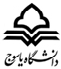 و تحصيلات تكميلي